الجــــمهورية الجــــزائرية الديـــمقراطــــية الشــــعبيةوزارة التعــــــــــــــليـــــــم العـــــــــــالي والبحث العلــــــــميجامعة 20 أوت 1955 –ســــــكيـــــــــــكدة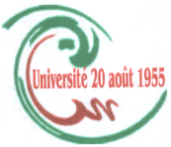 كــــــــليــــــــــــــــــــة: التكـــــــنولـــــــــوجيــــــــــــــــا.		السنة:2023طلب المشاركة في تظاهرة علمية بالخارج(*)) طبقا للمرسوم الرئاسي رقم 14-196 مؤرخ في 6 يوليو 2014 يتضمن تنظيم التكوين وتحسين المستوى في الخارج وتسييرهما)إمضاءالمعني    تأشيرة الأستاذ المؤطر (بالنسبة للطلبة غير الأجراء المسجلين في الدكتوراه)   تأشيرة رئيس(ة) القسم                  (*): ملء جميع الخانات إجباري.حصيلة المشاركة في التظاهرات العلمية بالخارج للسنوات الثلاث الأخيرةتأشيرة رئيس(ة) اللجنة العلمية للقسم		تأشيرة نائب(ة) عميد الكلية لما بعد التدرج و البحث العلمي والعلاقات الخارجيةالجمهورية الجزائرية الديمقراطية الشعبية	وزارة التعليم العـــالي والبحث العلمي                         سكيكدة في:....../........../ 2023	جامعـــة20 أوت 1955 –سكـــــيكــــــدة 	كلية:التكـــــــنولـــــــــوجيــــــــــــــــا.	قسم:..................................................	رقم: .......... / ج.س /ك.../ 2023	مستخرج من إجتماع اللجنة العلمية للقسم رقم :................المنعقد بتاريخ :........................................                   إنعقد بتاريخ :........................إجتماع اللجنة العلمية للقسم:................................، و فيما يخص نقطةالـمــشــاركــة فــي تــظـاهــرة عــلـمـيــة  دولــيــة بـالـخـارج .تمت الموافقة على منح الأستاذ:..............................،.........................(.......) أيام للمشاركة في التظاهرة العلمية التي ستنعقد في :.........................................................أيام........................................................حو ل موضوع :.................................................................................................................................................................................بمداخلة تحت عنوان :......................................................................................................................................................................................................................................و بعد دراسة المداخلة تأكد أنها تخص بحث جديد لم يستعمـل في إسـتفـادة سابقة لمـــنحة المشاركة في تظاهرة علمية دولية بالخارج .تأشيرة رئيس(ة) اللجنة العلمية للقسمالجمهورية الجزائرية الديمقراطية الشعبيةوزارة التعليم العالي و البحث العلميجامعـــة 20 أوت 1955 –سكيكدة (*)تعـهــــدأنا الممضي(ة) أسفله،    أتعهد:1. بالمشاركة في التظاهرة العلمية.2. تحضير تقرير مفصل عن  هذه التظاهرة المؤشر عليها من طرف المعني مع تحديد النتائج و التوصيات وعرضها أمام                             الهيئات العلمية المخولة لذلك .3. بتقديم ملف العودة من التظاهرة العلمية في غضون 7 أيام بعد العودة مباشرة.4. احترام تاريخ الذهاب والإياب المذكور في شهادة المنحة.إمضاء المعني(*): يتحمل المعني تبعات الإخلالبهذا التعهد.شهادة التبرئةالبيداغوجيةبسبب المشاركة في تظاهرة علميةبالخارج.	الترتيبات المتخذة لاستدراك الحصص الدراسية (*):	(*) حدد الحصص المستدركة.	ملاحظة:تلتزم إدارة القسم بتقديم نسخة من هذه الشهادة إلى نيابة العمادة لما بعد التدرج والبحث العلميوالعلاقات الخارجيةفي غضون ثلاثة 03 أيام ابتداء من تاريخ الخروج.	تأشيرة رئيس(ة) القسم                  سكيكدة في:...................................تقريرمشاركة في تظاهرة علميةبالخارج.Rapport de participation à une Manifestation Scientifique à l’étranger.وصف المهمة العلمية تاريخ إعداد التقرير: توقيع المعني  رأي و تأشيرة اللجنة العلمية                                                             رأي و تأشيرة المجلس العلمي    دفترتحسين المستوىبالخارجخاصبالمشاركـة في التظاهـراتالعلميــــــةمعلومات عن  طالبالمشاركة في تظاهرة علمية بالخارجمعلومات عن  طالبالمشاركة في تظاهرة علمية بالخارجمعلومات عن  طالبالمشاركة في تظاهرة علمية بالخارجمعلومات عن  طالبالمشاركة في تظاهرة علمية بالخارجمعلومات عن  طالبالمشاركة في تظاهرة علمية بالخارجمعلومات عن  طالبالمشاركة في تظاهرة علمية بالخارجالتاريخ: .... / .... / 2023التاريخ: .... / .... / 2023اللقـــــــب :اللقـــــــب :الاســــــــم :الاســــــــم :الرتبـــــــة (إن وجدت) :الرتبـــــــة (إن وجدت) :التكـــــــنولـــــــــوجيــــــــــــــــاالتكـــــــنولـــــــــوجيــــــــــــــــاالتكـــــــنولـــــــــوجيــــــــــــــــاالتكـــــــنولـــــــــوجيــــــــــــــــاالتكـــــــنولـــــــــوجيــــــــــــــــاالتكـــــــنولـــــــــوجيــــــــــــــــاالكليـــــــة:الكليـــــــة:القســـــــم:القســـــــم:الهاتف/الفاكس:الهاتف/الفاكس:البريد الإلكتروني:البريد الإلكتروني:معلومات متعلقة بالهيئة المنظمة للتظاهرة العلمية بالخارجمعلومات متعلقة بالهيئة المنظمة للتظاهرة العلمية بالخارجمعلومات متعلقة بالهيئة المنظمة للتظاهرة العلمية بالخارجمعلومات متعلقة بالهيئة المنظمة للتظاهرة العلمية بالخارجمعلومات متعلقة بالهيئة المنظمة للتظاهرة العلمية بالخارجمعلومات متعلقة بالهيئة المنظمة للتظاهرة العلمية بالخارجمعلومات متعلقة بالهيئة المنظمة للتظاهرة العلمية بالخارجمعلومات متعلقة بالهيئة المنظمة للتظاهرة العلمية بالخارجعنوان التظاهرة العلمية عنوان التظاهرة العلمية عنوان التظاهرة العلمية عنوان التظاهرة العلمية عنوان التظاهرة العلمية تاريخ انعقاد التظاهرة العلميةتاريخ انعقاد التظاهرة العلميةتاريخ انعقاد التظاهرة العلميةتاريخ انعقاد التظاهرة العلميةتاريخ انعقاد التظاهرة العلميةاسم الهيئة المنظمة للتظاهرةاسم الهيئة المنظمة للتظاهرةاسم الهيئة المنظمة للتظاهرةاسم الهيئة المنظمة للتظاهرةاسم الهيئة المنظمة للتظاهرةالهاتف/الفاكس(للهيئة المنظمة)الهاتف/الفاكس(للهيئة المنظمة)الهاتف/الفاكس(للهيئة المنظمة)الهاتف/الفاكس(للهيئة المنظمة)الهاتف/الفاكس(للهيئة المنظمة)البريد الإلكتروني(للهيئة المنظمة)البريد الإلكتروني(للهيئة المنظمة)البريد الإلكتروني(للهيئة المنظمة)البريد الإلكتروني(للهيئة المنظمة)البريد الإلكتروني(للهيئة المنظمة)عنوان المداخلةعنوان المداخلةعنوان المداخلةعنوان المداخلةعنوان المداخلةتاريخهاتاريخهاتاريخهاتاريخهاتاريخهاالتأليف الثنائي (اسم و لقب الأستاذ )التأليف الثنائي (اسم و لقب الأستاذ )التأليف الثنائي (اسم و لقب الأستاذ )التأليف الثنائي (اسم و لقب الأستاذ )التأليف الثنائي (اسم و لقب الأستاذ )معلومات حول السفر معلومات حول السفر معلومات حول السفر معلومات حول السفر معلومات حول السفر معلومات حول السفر معلومات حول السفر معلومات حول السفر البلد:البلد:إلى ( المدينة + البلد) :المسار: من (المدينة + البلد) :المسار: من (المدينة + البلد) :المسار: من (المدينة + البلد) :المسار: من (المدينة + البلد) :تاريخ الإياب:تاريخ الذهاب:المدة التي استغرقتها الرحلة:المدة التي استغرقتها الرحلة:المدة التي استغرقتها الرحلة:الاسم واللقبالرتبــــــةالقسم	السنة20 2220 2220 2220 22المؤسسة وبلد الاستقبالالمؤسسة وبلد الاستقبال المشاركة في تظاهرة علميةتاريخ الذهابتاريخ الإيابالسنة20 2120 2120 2120 21المؤسسة وبلد الاستقبالالمؤسسة وبلد الاستقبال المشاركة في تظاهرة علميةتاريخ الذهابتاريخ الإيابالسنة20 2020 2020 2020 20المؤسسة وبلد الاستقبالالمؤسسة وبلد الاستقبال المشاركة في تظاهرة علميةتاريخ الذهابتاريخ الإيابالسيد(ة)/الآنسةالمولود(ة) بــــــ المؤسسة الأصليةالكليةالتكـــــــنولـــــــــوجيــــــــــــــــاالشعبةالمهنة:العنوان بالجزائررقــــم الهـــــاتفالإلكترونيالبريدالبلد المستقبلالمدينةالهيئة المستقبلةرقــــم الهـــــاتفالإلكترونيالبريديرخص للأستاذ(ة)بالغياب في الفترة الممتدة من:إلى:الحصص المتغيب عنهاالحصص المستدركةالحصص المستدركةالحصص المستدركةالحصص المتغيب عنهاالتاريخالتوقيتالمستوىاللقب والاسمNom et prénomالرتبة:GradeالقسمDépartementمؤسسة وبلد الاستقبالEtablissement d’accueilالمدةDuréeتاريخ الإيابDate de retour :تاريخ الذهابDate de départ :ملخص المداخلة المقدمةRésumé de l’intervention présentée1– الأهداف المحققة1- Objectifs atteints2- سير التظاهرة العلمية2- Déroulement de la Manifestation Scientifique3 - الأشخاص المتعامل معهم و صفتهم3-Personnes rencontrées (et leur qualité)4- التوصيات4- Recommandations5- النتائج و الأبحاث العلمية المقدمة في التظاهرة و إمكانية الاستفادة الوطنية منها5- Résultats6- الجهات داخل الجامعة التي يمكنها الاستفادة من هذه النتائج:7- المرفقات(مشاريع نشر المقالات...........):